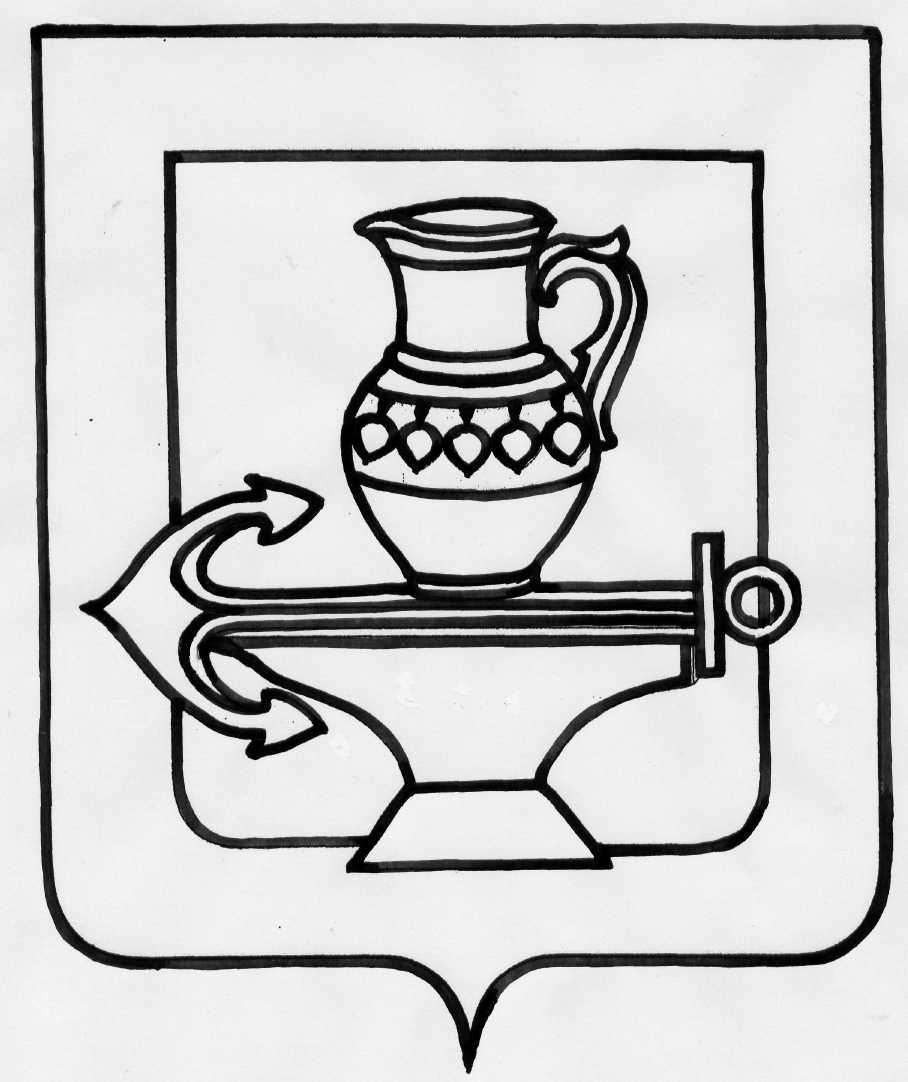 Совет депутатов сельского поселения Ленинский сельсовет Липецкого муниципального районаЛипецкой области Российской ФедерацииЧетвертая сессия шестого созыва03.12.2020 г.                          РЕШЕНИЕ                                        № 20О  согласовании  изменения границысельского поселения Ленинский сельсовет Липецкого муниципального района Липецкой области  Руководствуясь Федеральным законом от 06.10.2003г. № 131-ФЗ «Об общих принципах организации местного самоуправления в Российской Федерации»,  Уставом сельского поселения Ленинский сельсовет, рассмотрев обращение главы сельского поселения Ленинский сельсовет по изменению границы сельского поселения Ленинский сельсовет Липецкого муниципального района Липецкой области Российской Федерации, Совет депутатов сельского поселения Ленинский сельсовет   РЕШИЛ:Дать согласие на изменение границы сельского поселения Ленинский сельсовет Липецкого муниципального района Липецкой области Российской Федерации. Направить указанный нормативный правовой акт главе для подписания и официального опубликования и обнародования. Настоящее решение вступает в силу со дня его  обнародования.Администрации сельского поселения Ленинский сельсовет Липецкого   муниципального района Липецкой области настоящее решение  разместить на официальном сайте администрации Ленинский сельсовет http://admlenin.ru.Председатель Совета депутатовсельского поселения Ленинский сельсовет                                         Н.А. МитинаИсполнитель: А.А. Аксенова72-71-01